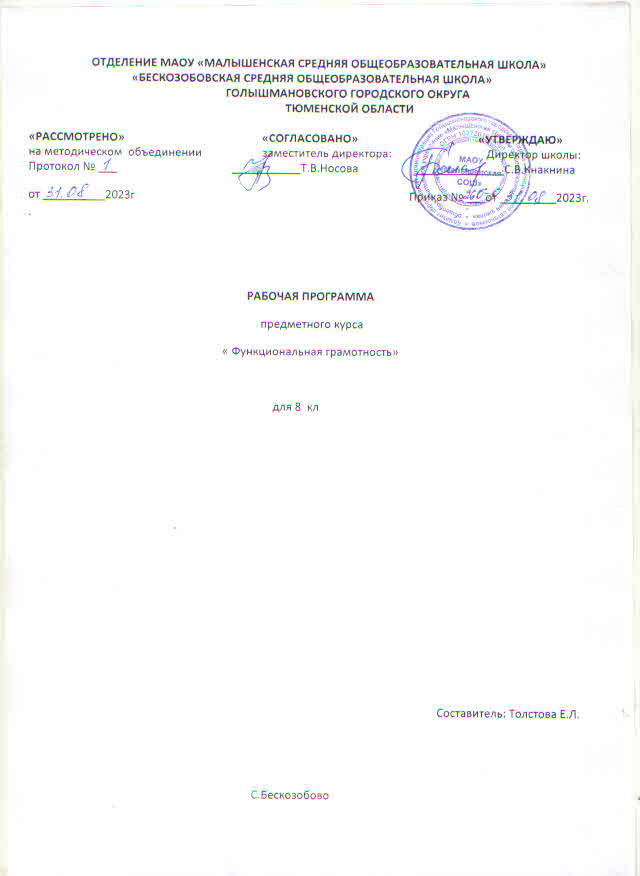 1.Пояснительная записка             Рабочая   программа   по функциональной грамотности в  8 классе  составлена   в   соответствии  с  Основной образовательной   программой    основного  общего  образования  гимназии.Актуальность.     Понятие функциональной грамотности сравнительно молодо: появилось в конце 60-х годов прошлого века в документах ЮНЕСКО и позднее вошло в обиход исследователей. Примерно до середины 70-х годов концепция и стратегия исследования связывалась с профессиональной деятельностью людей: компенсацией недостающих знаний и умений в этой сфере.      В дальнейшем этот подход был признан односторонним. Функциональная грамотность стала рассматриваться в более широком смысле: включать компьютерную грамотность, политическую, экономическую грамотность и т.д.         В таком контексте функциональная грамотность выступает как способ социальной ориентации личности, интегрирующей связь образования (в первую очередь общего) с многоплановой человеческой деятельностью.        Мониторинговым исследованием качества общего образования, призванным ответить на вопрос: «Обладают ли учащиеся 15-летнего возраста, получившие обязательное общее образование, знаниями и умениями, необходимыми им для полноценного функционирования в современном обществе, т.е. для решения широкого диапазона задач в различных сферах человеческой деятельности, общения и социальных отношений?», - является PISA (ProgrammeforInternationalStudent Assessment). И функциональная грамотность понимается PISA как знания и умения, необходимые для полноценного функционирования человека в современном обществе. PISA в своих мониторингах оценивает 4 вида грамотности: читательскую, математическую, естественнонаучную и финансовую.       Проблема развития функциональной грамотности обучающихся в России актуализировалась в 2018 году благодаря Указу Президента РФ от 7 мая 2018 г. № 204 «О национальных целях и стратегических задачах развития Российской Федерации на период до 2024 года». Согласно Указу, «в 2024 году необходимо <…> обеспечить глобальную конкурентоспособность российского образования, вхождение Российской Федерации в число 10 ведущих стран мира по качеству общего образования».        Поскольку функциональная грамотность понимается как совокупность знаний и умений, обеспечивающих полноценное функционирование человека современном обществе, ее развитие у школьников необходимо не только для повышения результатов мониторинга PISA, как факта доказательства выполнения Правительством РФ поставленных перед ним Президентом задач, но и для развития российского общества в целом.        Низкий   уровень   функциональной   грамотности   подрастающего поколения затрудняет их адаптацию и социализацию в социуме.         Современному российскому обществу нужны эффективные граждане, способные максимально реализовать свои потенциальные возможности в трудовой и профессиональной деятельности, и тем самым принести пользу обществу, способствовать развитию страны. Этим объясняется актуальность проблемы развития функциональной грамотности у школьников на уровне общества. 	Результаты лонгитюдных исследований, проведенных на выборках 2000 и 2003 гг. странамиучастницами мониторингов PISA показали, что результаты оценки функциональной грамотности 15-летних учащихся являются надежным индикатором дальнейшей образовательной траектории молодых людей и их благосостояния.Проблема развития функциональной грамотности обучающихся в России актуализировалась в 2018 году благодаря Указу Президента РФ от7 мая 2018 г. № 204 «О национальных целях и стратегических задачах развития Российской Федерации на период до 2024 года». Согласно Указу, «в 2024году необходимо <…> обеспечить глобальную конкурентоспособность российского образования, вхождение Российской Федерации в число 10 ведущих стран мира по качеству общего образования».Любой школьник хочет быть социально успешным, его родители также надеются на высокий уровень благополучия своего ребенка во взрослой жизни. Поэтому актуальность развития функциональной грамотности обоснована еще и тем, что субъекты образовательного процесса заинтересованы в высоких академических и социальных достижениях обучающихся, чему способствует их функциональная грамотность.Целеполагание.Основной целью программы является развитие функциональной грамотности учащихся 8 классов как индикатора качества и эффективности образования, равенства доступа к образованию. Программа нацелена на развитие: способности человека формулировать, применять и интерпретировать математику в разнообразных контекстах. Эта способность включает математические рассуждения, использование математических понятий, процедур, фактов и инструментов, чтобы описать, объяснить и предсказать явления. Она помогает людям понять роль математики в мире, высказывать хорошо обоснованные суждения и принимать решения, которые необходимы конструктивному, активному и размышляющему гражданину (математическая грамотность); способности человека понимать, использовать, оценивать тексты, размышлять о них и заниматься чтением для того, чтобы достигать своих целей, расширять свои знания и возможности, участвовать в социальной жизни (читательская грамотность); способности человека осваивать и использовать естественнонаучные знания для распознания и постановки вопросов, для освоения новых знаний, для объяснения естественнонаучных явлений и формулирования основанных на научных доказательствах выводов в связи с естественнонаучной проблематикой; понимать основные особенности естествознания как формы человеческого познания; демонстрировать осведомленность в том, что естественные науки и технология оказывают влияние на материальную, интеллектуальную и культурную сферы общества; проявлять активную гражданскую позицию при рассмотрении проблем, связанных с естествознанием (естественнонаучная грамотность); способности человека принимать эффективные решения вразнообразных финансовых ситуациях, способствующих улучшению финансового благополучия личности и общества, а также возможности участия в экономической жизни. Планируемые результаты       Метапредметные  и предметные ЛичностныеХарактеристика образовательного процессаПрограмма  реализуется через внеурочную деятельность и включает 4 модуля (читательская, естественнонаучная, математическая и финансовая грамотность). Разработанный учебно-тематический план программы 8 класса описывает содержание модуля из расчета одного часа в неделю.  Количество часов на один год обучения в 8 классе –  34 ч., т.е по 1 часу в неделю: 15 часов на модуль «читательская грамотность»,  4 часов на модуль «математическая грамотность»,  5 часов на модуль «финансовая грамотность»; 8 часов на модуль «естественнонаучная грамотность»; 2 часа на проведение аттестации, завершающих освоение программы.  В 8 классе реализация программы начинается с модуля по формированию читательской грамотности. четверть – модуль «читательская грамотность». четверть – модуль «математическая грамотность», четверть – модуль «естественнонаучная грамотность», четверть – модуль «финансовая грамотность». Программа предполагает поэтапное развитие различных умений, составляющих основу функциональной грамотности. В 8 классе школьники учатся оценивать и интерпретировать различные поставленные перед ними проблемы в рамках предметного содержания. Формы деятельности: беседа, диалог, дискуссия, дебаты, круглые столы, моделирование, игра, викторина, квест, квиз, проект.                          Тематическое планирование курса                                            Календарно- тематическое планирование курсаСписок литературы для учителя: 1.Липсиц И., Вигдорчик Е. Финансовая грамотность. 5—8 классы: материалы для учащихся. — М.: ВИТА-ПРЕСС, 2016. 2.Вигдорчик Е., Липсиц И., Корлюгова Ю. Финансовая грамотность. 5—8 классы:учебная программа. — М.: ВИТА-ПРЕСС, 2016. 3.Вигдорчик Е., Липсиц И., Корлюгова Ю. Финансовая грамотность. 5—8 классы:методические рекомендации для учителя. — М.: ВИТАПРЕСС,2016. 4.Корлюгова Ю., Вигдорчик Е., Липсиц И. Финансовая грамотность. 5—8 классы:контрольные измерительные материалы. — М.: ВИТАПРЕСС, 2016. для обучающихся: 1.Липсиц И., Вигдорчик Е. Финансовая грамотность. 5—7 классы: материалы для учащихся. — М.: ВИТА-ПРЕСС, 2016. Интернет-ресурсы: 1.Сайт журнала «Семейный бюджет» — http://www.7budget.ru; 2.Сайт по основам финансовой грамотности «Достаток.ру» — http://www.dostatok.ru; 3.Журнал «Работа и зарплата» - http://zarplata-i-rabota.ru/zhurnal- rabota-i-zarplata; 4.Портал «Профориентир». «Мир профессий» - http://www.cls-kuntsevo.ru/portal_proforientir/mir_professii_news_prof.php; 5.Сайт «Все о пособиях» - http://subsidii.net/ 6.Сайт «Все о страховании» — http://www.o-strahovanie.ru/vidi-strahovaniay.php 7.Сайт «Налоги России» / Ставки налогов в России в 2013 г. - http:// www.taxru.com/blog/2013-02-10-10585 8.http://uslugi.yandex.ru/banki/deposits/ 9.http://www.banki.ru/products/deposits/ 10.http://www.sravni.ru/vklady/ 8 класс Грамотность Грамотность Читательская Математическая Естественно-научная Финансовая Уровень оценки(рефлексии) в рамках предметного содержания оценивает форму и содержание текста в рамках предметного содержания интерпретирует и оценивает математические данные в контексте лично значимой ситуации интерпретирует и оценивает личные, местные, национальные, глобальные естественнонаучные проблемы в различном контексте в рамках предметного содержания оценивает финансовые проблемы в различном контексте 	Грамотность 	Грамотность 	Грамотность 	Грамотность Читательская Математическая Естественно- научная Финансовая Финансовая 8 класс оцениваетобъясняетобъясняетоцениваетоцениваетсодержаниегражданскуюгражданскуюфинансовыефинансовыепрочитанного спозицию впозицию вдействия вдействия впозиции нормконкретныхконкретныхконкретныхконкретныхморали иситуацияхситуацияхситуациях сситуациях собщечелове-общественнойобщественнойпозиции нормпозиции нормческихжизни на основежизни на основеморали иморали иценностей;математическихестественнонауч-общечелове-общечелове-формулируетзнаний с позицииных знаний сческихческихсобственнуюнорм морали ипозиции нормценностей,ценностей,позицию пообщечеловечес-морали иправ иправ и№Тема занятияВсегочасов:1 час в неделю1Читательская грамотность. Зачем она нужна?12-3Формирование читательских умений с опорой на текст и внетекстовые знания. Электронный текст как источник информации.24-5Сопоставление содержания текстов научного стиля. Образовательные ситуации в текстах.26-7Работа с текстом: как критически оценивать степень достоверности содержащейся в тексте информации?28-9Типы текстов: текст-аргументация (комментарий, научное обоснование).210-11Составление плана на основе исходного текста.212-13Типы задач на грамотность. Аналитические (конструирующие) задачи214-15Работа со смешанным текстом2   016Креативное мышление. Введение117Создаем рисунки. Ситуация «Рисунок к математическому выражению»118Решение естественнонаучных проблем. Ситуация «Вопросы почемучки», «Трудный предмет»119Решение социальных проблем120Финансовая грамотность - залог успешности современного человека121Финансовая грамотность. Ситуация «Две семьи»122Финансовая грамотность. Ситуация «Акция в магазине»123Финансовая грамотность. Ситуация «Выгодный обмен», «Фальшивые деньги»124Финансовая грамотность. Ситуации «Новые джинсы», «ТратыДимы», «Конкурс эрудитов», «Валюта"125Что такое «глобальные компетенции»?126Решение ситуаций. Ситуация «Добываем марганец в Зедландии»127Решение ситуаций. Ситуация «Забота о животных"128Решение ситуаций. Ситуация «Чистая вода»129Решение ситуаций. Ситуация «Государство «Мусорные острова»  130Решение ситуаций. Ситуация «Образование в мире: право и бизнес»131-32Занятие -презентация своих заданий233-34Итоговое занятие2Итого Итого 34№Тема занятияВсегочасов:1 часв неделюТеория Практика Формы деятельностиМодуль «Основы читательской грамотности»Модуль «Основы читательской грамотности»Модуль «Основы читательской грамотности»Модуль «Основы читательской грамотности»Модуль «Основы читательской грамотности»Модуль «Основы читательской грамотности»Модуль «Основы читательской грамотности»1Читательская грамотность. Зачем она нужна?101Беседа, конкурс. 2-3Формирование читательских умений с опорой на текст и внетекстовые знания. Электронный текст как источник информации.20,51,5Беседа, круглый стол.  4-5Сопоставление содержания текстов научного стиля. Образовательные ситуации в текстах.20,51,5Квест, круглый стол 6-7Работа с текстом: как критически оценивать степень достоверности содержащейся в тексте информации?202Квест, круглый стол.  8-9Типы текстов: текст-аргументация (комментарий, научное обоснование).20,51,5Деловая игра. 10-11Составление плана на основе исходного текста.20,51,5Квест, круглый стол.  12-13Типы задач на грамотность. Аналитические (конструирующие) задачи202Деловая игра. 14-15Работа со смешанным текстом2   02Тестирование.Модуль «Основы математической грамотности»Модуль «Основы математической грамотности»Модуль «Основы математической грамотности»Модуль «Основы математической грамотности»Модуль «Основы математической грамотности»Модуль «Основы математической грамотности»Модуль «Основы математической грамотности»16Креативное мышление. Введение101Беседы, диалоги, дискуссии 17Создаем рисунки. Ситуация «Рисунок к математическому выражению»101Круглый стол, игра. 18Решение естественнонаучных проблем. Ситуация «Вопросы почемучки», «Трудный предмет»101Викторина, круглый стол, дискуссии 19Решение социальных проблем101Тестирование Модуль: «Основы финансовой грамотности»Модуль: «Основы финансовой грамотности»Модуль: «Основы финансовой грамотности»Модуль: «Основы финансовой грамотности»Модуль: «Основы финансовой грамотности»Модуль: «Основы финансовой грамотности»Модуль: «Основы финансовой грамотности»20Финансовая грамотность - залог успешности современного человека101Беседы, диалоги, дискуссии 21Финансовая грамотность. Ситуация «Две семьи»101Круглый стол, игра. 22Финансовая грамотность. Ситуация «Акция в магазине»101Викторина, круглый стол, дискуссии 23Финансовая грамотность. Ситуация «Выгодный обмен», «Фальшивые деньги»10,50,5Тестирование24Финансовая грамотность. Ситуации «Новые джинсы», «ТратыДимы», «Конкурс эрудитов», «Валюта"10,50,5Проект, игра.Модуль «Основы естественнонаучной грамотности»Модуль «Основы естественнонаучной грамотности»Модуль «Основы естественнонаучной грамотности»Модуль «Основы естественнонаучной грамотности»Модуль «Основы естественнонаучной грамотности»Модуль «Основы естественнонаучной грамотности»Модуль «Основы естественнонаучной грамотности»25Что такое «глобальные компетенции»?10,50,5Практикум. 26Решение ситуаций. Ситуация «Добываем марганец в Зедландии»101Беседа. Исследование. 27Решение ситуаций. Ситуация «Забота о животных"101Урок-практикум28Решение ситуаций. Ситуация «Чистая вода»101Урок-исследование. 29Решение ситуаций. Ситуация «Государство «Мусорные острова»  101Урок-практикум. 30Решение ситуаций. Ситуация «Образование в мире: право и бизнес»101Обсуждение. Урок практикум31-32Занятие -презентация своих заданий202Беседа. Демонстрация моделей. Презентация33-34Итоговое занятие202Беседа. Демонстрация моделей. ПрезентацияИтого Итого 343,530,5